Государственное бюджетное дошкольное образовательное учреждение детский сад № 4 комбинированного вида Пушкинского района Санкт-ПетербургаМетодические рекомендации по организации сетевого взаимодействия образовательных организацийМежрегиональный сетевой проект «ТЕЛЕМОСТ»Составители:Костина Наталия Васильевна, заведующий, Пажильцева Любовь Геннадиевна, заместитель заведующего по УВР, Куликова Юлия Булатовна, старший воспитатель,Капкина Марина Анатольевна, воспитатель,Телицына Анастасия Викторовна, воспитательСанкт-Петербург2019 год1. Общие положения.Настоящие методические рекомендации разработаны в соответствии с Федеральным законом «Об образовании в Российской Федерации» № 273 –ФЗ от 23.12.2012г. (статья 15),Федеральным государственным стандартом дошкольного образования (приказ Министерства образования и науки Российской Федерации от 17.10.2013 г. № 1155.Настоящие рекомендации адресованы руководителям дошкольных образовательных организаций, заместителям заведующих по учебно-воспитательной работе, старшим воспитателям, педагогам – практикам.Методические рекомендации содержат описание модели работы по организации сетевого взаимодействия между образовательными организациями. Основная идея -  создать условия для межрегионального сетевого взаимодействия – как открытого, креативного и многосубъектного процесса педагогической реальности.Сетевое взаимодействие рассматривается как система, основным свойством которой является структурность – наличие многосторонних связей между всеми составляющими (компонентами, объектами, субъектами, элементами). В соответствии со статьей 15 Закона РФ «Об образовании в Российской Федерации» реализация образовательных программ может быть осуществлена в сетевой форме, что означает «возможность освоения обучающимися образовательной программы с использованием ресурсов нескольких организаций, осуществляющих образовательную деятельность».Сетевое взаимодействие – это распределенная деятельность различных организаций, предполагающая возможности расширения ресурса качества образования и достижение кумулятивного эффекта для расширения общей целевой задачи при возможно разных стратегиях индивидуального развития профессиональной отрасли.  С другой стороны, образовательная сеть определяется как среда, в которой могут взаимодействовать любые субъекты образования по вопросам совместной работы, решения актуальных проблем: обмен идеями, создание нового интеллектуального продукта, организация распределенной деятельности и др. Дошкольные образовательные учреждения информационно обмениваются друг с другом ресурсами (находками, идеями, способами деятельности). То есть обмениваются именно тем, что составляет дошкольную уникальность. Участники этого взаимодействия оказываются в равнопартнерских отношениях, когда происходит не односторонний процесс научения одних другими, а именно диалог, когда разные участники в равной степени оказываются нужны друг другу. Профессиональное развитие педагога – одна из ключевых задач для достижения нового качества образования в рамках его модернизации. И эту задачу способны решить сетевые педагогические сообщества. Сетевое педагогическое сообщество - это группа людей, поддерживающих общение и ведущих совместную деятельность при помощи компьютерных сетевых средств.Сеть носит принципиально открытый характер: это значит, что любое ДОУ входит или выходит из сети исключительно по собственной инициативе и не согласовывает ни с кем специально вхождение, пребывание или выход из сети. Сеть не «конструируется» заранее – заранее конструируются только организационные условия существования сети. Новое направление – это завязывание нового сетевого узла и, следовательно, потенциальная точка содержательного роста. И именно поэтому сеть принципиально открыта к развитию – к возникновению феноменов и эффектов, про которые нечего нельзя сказать заранее. Содержание сетевого взаимодействия развивается по принципу ветвящегося дерева.Смысл сетевого контакта – в актуализации креативного ресурса ДОУ, как средства повышения качества образования дошкольников. Актуальность проекта.Модернизация системы дошкольного образования способствует перестройке деятельности дошкольных образовательных учреждений, которые ищут новые формы работы с воспитанниками, новую модель, позволяющую обеспечить познавательные запросы, интересы, развитие способностей каждого ребенка. Актуальность проекта обусловлена несколькими важными аспектами. Во-первых, в системе дошкольного образования существенные изменения стратегии и тактики образовательной деятельности, направленные на формирование гибкой, многофункциональной системы, обеспечивающей конституционное право каждого гражданина России на общедоступное и бесплатное дошкольное образование. Во-вторых, для того, чтобы успешно решать поставленные перед системой дошкольного образования задачи, детский сад должен быть открытой социально-педагогической системой. Выстаивая свою деятельность в соответствии с ФГОС дошкольного образования ДОУ необходимо разрабатывать новые программы, инновационные формы и технологии работы с детьми.В-третьих, реализация проекта имеет большое значение для воспитанников ДОУ: современная образовательная политика направлена на исполнение международных стандартов, требующих построения образовательного процесса на основе удовлетворения интересов детей, с учетом их возможностей и социальной ситуации развития. В-четвертых, реализация проекта, безусловно, важна для педагога: ФГОС дошкольного образования поставил перед педагогом новые задачи, такие как: обеспечение доступности и вариативности образовательных услуг, расширение содержания образования с учетом индивидуальных особенностей воспитанников, запросов и интересов всех участников образовательных отношений и в первую очередь, детей и их родителей, как основы повышения социального качества дошкольного образования.В-пятых, в связи с введением нового содержания и организационных механизмов в систему работы ДОУ методическая служба изменяет направления деятельности и структуру методической деятельности. Основная идея при изменении – это объединение в методической системе современных принципов управления образовательным процессом, взаимодействие временной творческой группы с методической службой на основе результатов деятельности, содержания педагогической информации, полученной в ходе мониторинга образовательного процесса. В-шестых, компьютерные технологии незаметно и кардинально меняют среду нашего общения и профессиональной деятельности, формируют поле новой информационной культуры, определяют формы и способы компьютерной телекоммуникации, имеющей общую цель, согласованные методы, способы деятельности, направленные на достижение общего значимого результата. Возможность общения с коллегами из разных городов России позволит вырабатывать общие подходы к организации образовательных процессов совместно генерировать и обсуждать идеи и методики.Цель проекта: обогащение информационно-образовательной среды воспитанников ГБДОУ детский сад № 4 комбинированного вида Пушкинского района Санкт-Петербурга через сетевое взаимодействие с ДОУ других регионов России. Задачи проекта: - создать эффективную модель сетевого взаимодействия на основе современных технологий для обмена педагогическими идеями, способами деятельности;- создать условия для позитивного изменения ГБДОУ в соответствии с требованиями ФГОС дошкольного образования и общественными ожиданиями;- повысить имидж дошкольного образовательного учреждения, его конкурентоспособности на рынке образовательных услуг;- развивать у всех участников образовательных отношений коммуникативные способности, доброжелательность к окружающим, готовность к сотрудничеству и самореализации;- расширять условия для обеспечения доступности образования дошкольников с разными потребностями и возможностями, в том числе для детей с ограниченными возможностями здоровья (обмен опытом среди педагогов, с использованием ресурсов сети, находящихся в открытом доступе).Задачи методической службы:- оптимизация методической работы, направленной на повышение профессиональной компетенции педагогов за счет использования средств ИКТ и организации интерактивного общения;- апробирование новых форм сотрудничества;- повышение профессиональной компетентности участников проекта;- предоставление условий для обмена опытом работы;- разработка методических материалов и рекомендаций по темам работы педагогов.2. Содержание проекта.2.1. Участники (субъекты) сетевого взаимодействия. Участниками сетевого взаимодействия могут стать заинтересованные стороны, социальные партнёры.2.2. Условия реализации проекта: заинтересованность администрации, педагогических работников ГБДОУ, так и ДОУ разных регионов России;наличие достаточного уровня у педагогов владением регионального (краеведческого) материала, технологиями развивающего обучения;достаточный уровень оснащения проекта средствами ИКТ (наличие необходимого программного обеспечения). Важным условием функционирования сетевого взаимодействия является общее информационное пространство, интернет-сайты субъектов сетевого взаимодействия образовательного процесса, позволяющие:предоставить информацию о своей деятельности другим участникам сети;иметь информацию о деятельности других участников сети;создавать собственные каналы информации;становиться частью других информационных каналов. 2.3. Ожидаемые продукты сетевого взаимодействия являются методические материалы: методические разработки (конспекты, проекты, программы), материалы и видеозаписи образовательной деятельности, совместной деятельности воспитателя с детьми, собранные материалы альбомы, листы оценки образовательных достижений и т.д. Продукты сетевого взаимодействия будут использоваться для проведения семинаров, мастер-классов, дискуссий по разрабатываемой проблеме. 2.4. Ожидаемые результаты (количественные и качественные) Ключевым результатом сетевого взаимодействия будут являться само сетевое взаимодействие, его содержательная глубина, количество завязывающихся в процессе этого взаимодействия новых содержательных узлов как новых точек содержательного развития и расширения сети. Первоначальное содержание направлений межрегионального сетевого проекта предположительно дадут следующие результаты:для воспитанников:применение полученных знаний и умений в процессе выполнения различных видов деятельности (игре, общении, познавательно-исследовательской деятельности и др.);результаты в области устной и диалогической речи и другие;реализация творческого потенциала воспитанников, развитие коммуникативных навыков, повышение мотивации к изучению своего края, малой и большой Родины;формирование информационных компетенций и умений;формирование активной жизненной позиции.для родителей: приобретение дополнительной возможности развития личности своих детей;развитие и укрепление контактов в ГБДОУ;обогащение внутрисемейный отношений.для образовательной организации:расширение спектра реализации национально-регионального компонента;накопление опыта работы по формированию всех компетенций дошкольников;активизация внедрения в образовательную практику современных средств и технологий обучения;повышения уровня профессионализма педагогических и руководящих работников;повышение доли педагогов, использующих ИКТ в образовательном процессе для различных категорий воспитанников до 50%;повышение имиджа дошкольного образовательного учреждения.2.5. Преимущества сетевого взаимодействия в рамках проекта:ГБДОУ получает реальные основания для социального позиционирования в сфере своей деятельности и, более того, сеть представляет разнообразные ресурсы и средства для такого позиционирования, для продвижения разработок и т.п.;участники сети включаются в систематический мониторинг, который позволяет не только получить общую картину по своему учреждению, но и оценить свои позиции по различным основаниям в сравнении с другими.2.6. Новизна проекта:каждое образовательное учреждение, включенное в сеть, получает ко всем ее объединенным ресурсам и тем самым усиливает свои собственные возможности;за счет сетевого взаимодействия предоставляется возможность получить более разнообразный спектр образовательных услуг и выстроить индивидуальную траекторию развития;обмен опытом и конкуренция учреждений, включенных в сеть, будет способствовать повышению качества образования в целом.2.7. Ожидаемые результаты.Предполагается, что реализуемый проект обеспечит наличие внешних эффектов, в частности:успешная социализация воспитанников ГБДОУ;повышение качества образовательных услуг;повышение рейтинга образовательной организации.2.8. Алгоритм реализации проекта по этапамПервый этап. Подготовительно-проектировочный (февраль – май 2019 года)Содержание деятельности:Анализ проблемной ситуации, определение проектной идеи. Изучение теоретической базы и практического опыта реализации проектной идеи.Выявление ресурсных и организационных условий, возможностей ГБДОУ по реализации проектной идеи.Формирование пакета нормативной, программной, методической документации по реализации проектной идеи.Разработка плана для реализации проектной идеи.Повышение компетентности педагогов проекта в вопросах реализации проектной идеи согласно определенному им функционалу. Приобретение необходимой научно-методической, учебной литературы, технического и программного оснащения.Второй этап. Содержательно-деятельностный (сентябрь 2019 – май 2020 год)Содержание деятельности:Создание среды и условий для реализации проекта по тематическому направлению.Разработка способов налаживания контактов с ДОУ разных регионов России, пожелавших участвовать в проекте.Непосредственная организация сетевого взаимодействия, реализация основных мероприятий проекта.Презентация опыта воспитанников через заинтересованное участие в различных мероприятиях.Участие педагогов в различных профессиональных мероприятиях, повышающих уровень профессиональной компетенции. Проведение мониторинга, направленного на получение оценки изменений, произошедших с момента начала реализации проекта.Третий этап. Рефлексивно-обобщающий (апрель – май 2020 года)Анализ реализации проекта на Педагогическом совете ГБДОУ.Презентация результатов реализации проекта.Подготовка итогового материала для диссеминации опыта работы по реализации проекта. 3. Кадровое обеспечение.4. Материально-техническое обеспечение проекта5. Оценка результатов проекта и предполагаемые формы их предъявления.Результативность проектной деятельности предполагается контролировать на основе:мониторинг эффективности реализации структурно-содержательных элементов модели проекта;мониторинг эффективности деятельности и рост профессиональных компетенций педагогов;мониторинг эффективности взаимодействия ГБДОУ с родителями и социальными партнерами в процессе реализации образовательных услуг.Форма представления результатов мониторинга: статистический анализ динамики качества образовательной деятельности дошкольников. 6. Оценка рисков и путей их преодоления.Возможные риски:недостаточный уровень профессиональной ИКТ компетентности педагога;отсутствие ДОУ разных регионов России желающих участвовать в проекте;присутствие определенной доли формализма при осуществлении организации и сопровождения проекта со стороны ответственных педагогов ГБДОУ;пассивное отношение родителей (законных представителей) к реализации проекта.Пути преодоления:повышение уровня профессионализма педагога через курсовую подготовку, использование возможностей методической сети, тьюторское сопровождение;поиски путей для привлечения к проекту других ДОУ России через официальные сайты, электронную почту, рекламные акции, презентации проекта;систематический контроль над ходом реализации проекта со стороны его заведующего и заместителя заведующего по УВР, старшего воспитателя;привлечение родителей (законный представителей) воспитанников к реализации проекта через совместные проектные мероприятия, открытые занятия, презентации продуктов интеллектуальной и творческой деятельности воспитанников. 6.1. Показатели эффективности реализации проекта.Литература и Интернет-ресурсы:Веракса Н.Е., Веракса А.Н. Проектная деятельность дошкольников. Пособие для педагогов дошкольных учреждений. – М.: Мозаика-синтез, 2008. – 112с.Виноградова, Н.А., Панкова, Е.П. Образовательные проекты в детском саду. Пособие для воспитателей. М., Айрис-пресс, 2008. – 123с.Головинская Е.А., Пивчук Е.А. Сетевое партнерство: пространство развития. Методическое пособие. Санкт-Петербург. Издательство Политехнического университета, 2014.МДОУ «Детский сад «Родничок» г. Надыма» 629735, Ямало-Ненецкий автономный округ, г. Надым, ул. Набережная им. Оруджева С.А., 58 +7(349) 952-43-94, +7(349) 952-52-10  сайт: http://rodnichok-nadym.ru/ Чернова О.В. Проблемы сетевого взаимодействия в образовательном учреждении //Инфоурок – URL https://infourok.ru/problemi-setevogo-vzaimodeystviya-v-obrazovatelnom-uchrezhdenii-542029.htmlПриложение к проекту № 1ПАСПОРТ ПРОЕКТАПриложение к проекту № 2План сетевого взаимодействия «ТЕЛЕМОСТ»между ГБДОУ детский сад № 4 комбинированного вида Пушкинского района Санкт-Петербурга, МДОУ детский сад № 20 «Ладушки» общеразвивающего вида с приоритетным осуществлением художественно - эстетического развития воспитанников г. Кандалакша и ГБДОУ детский сад № 42 Пушкинского района Санкт-Петербургана 2019-2020 учебный годТематический план взаимодействия от ГБДОУ № 4 комбинированного вида Пушкинского района Санкт-Петербурга«Знакомство с родным городом»Приложение к проекту № 3Приложение к проекту № 4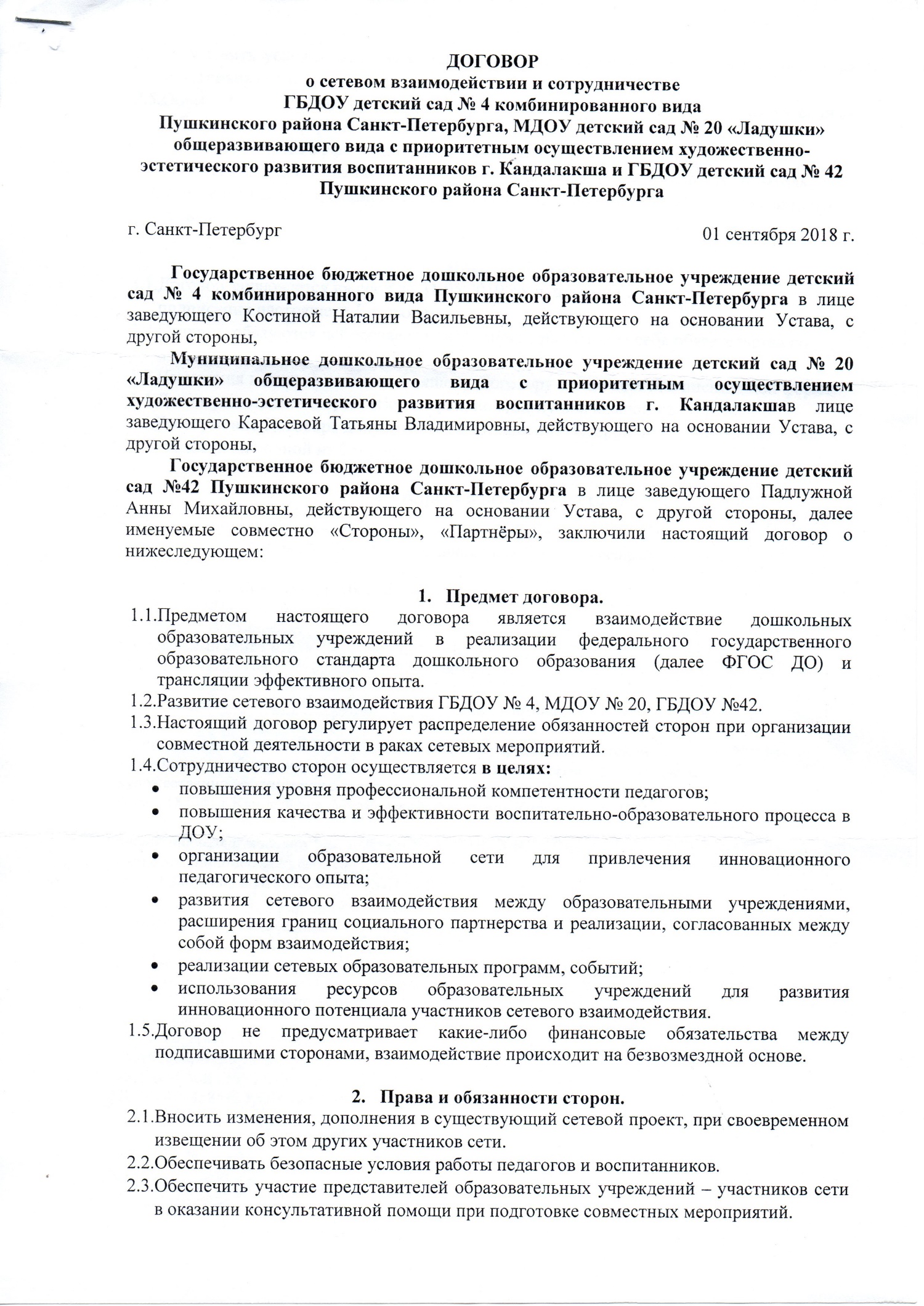 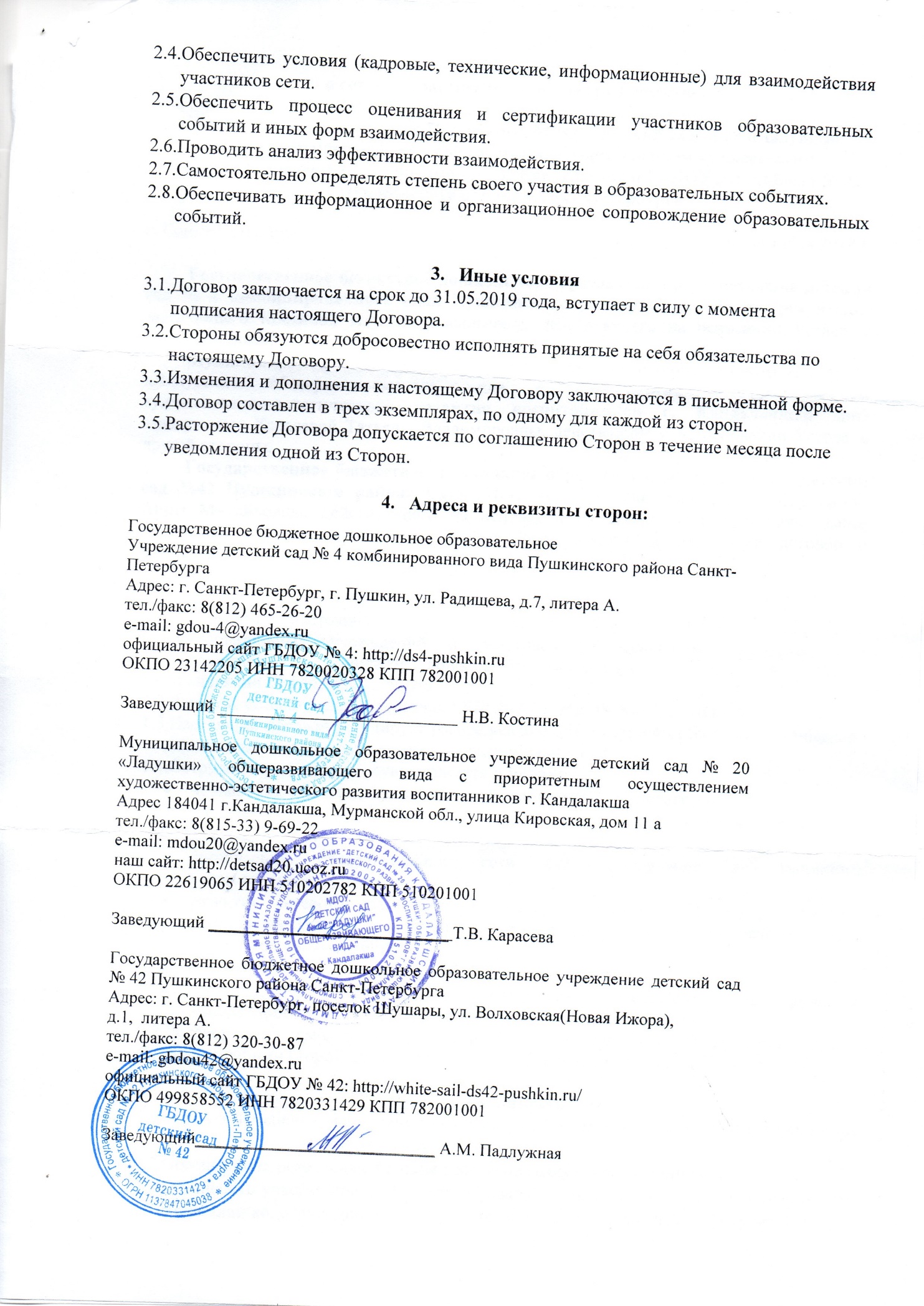 Приложение к проекту № 5Литературная викторина по сказкам А.С. Пушкина(старший дошкольный возраст)Цель: обогатить представления о жизни и творчестве А.С. Пушкина, создать    эмоционально - положительное настроение у детей. Задачи:1. Развивать внимание, память, речь и мышление.2. Развитие коммуникативных способностей.3. Формирование навыков работы в команде и групповой сплоченностиОборудование: картинки по сказкам Пушкина, красивый мешочек, зеркальце, яблоко, веревка, орешки.Ведущий: Здравствуйте ребята. Мы рады приветствовать детей детского сада № 20 г. Кандалакша. Сегодня мы в рамках нашего общения по телемосту проведем викторину по сказкам А.С.Пушкина. Любая викторина подразумевает деление участников на команды.  Так как мы с вами находимся по разные стороны экрана наши команды будут: команда г.Кандалакша и команда г.Пушкин. Каждая из команд должна выбрать капитана. Условия нашей викторины такие: я задаю вопрос для одной из команд и ждем ответа. Если команда ошибается, то на этот же вопрос могут ответить участники другой команды. За каждый правильный ответ вы получаете жетон. В конце викторины мы посчитаем жетоны, и выясним, какая команда лучше знает сказки Пушкина. Ведущий: Начнем мы с разминки.Разминка: «Назовите свою любимую сказку Пушкина» и объясните, чем она вам нравится?  в какой из сказок больше всего волшебства? Назовите эти чудеса. А кто из вас хотел бы попасть в эту сказку? Кем из героев вы хотели бы быть в этой сказке? (команды отвечают по очереди).ВОПРОСЫ – ОТВЕТЫ: 1. Кто первый ответит:	В какой сказке Пушкина упоминается остров Буян? 	          (В "Сказке о царе Салтане и сыне его Гвидоне, и царевне Лебеди")2. 	Подберите рифму: (по очереди каждой команде)Ветер весело шумит, судно весело: ….., (бежит)Мимо острова БуянаВ царство славного: ……(Салтана)И желанная страна вот уж издали: ……(видна)	И в светлицу входит царьСтороны той:….. (государь)3. Вопрос команде г.Пушкин:	В какой сказке старушонка бросила царевне яблоко? 	("Сказка о спящей царевне и семи богатырях") 4. Вопрос команде г.Кандалакша:	Сколько раз закидывал старик невод? 	(Три раза) 5. Вопрос команде г.Пушкин:	С чем пришёл невод в первый, второй и третий раз? 	(В первый раз -с тиной; во второй - с травой морской; в третий- с золотой рыбкой). 6. Вопрос команде г.Кандалакша:	Как в сказке море отзывается на жадность старухи? 	(Помутилось, неспокойно, почернело, на море черная буря) 7. Вопрос команде г.Пушкин:	Как золотая рыбка проучила старуху? 	(Старуха осталась у разбитого корыта) 8. Вопрос команде г.Кандалакша:Что сделала с волшебным зеркальцем злая царица, когда узнала, что девушка ожила и   стала еще красивее? (Разбила)Ведущий: Я буду доставать из «Волшебного мешочка» по одному предмету, а каждая команда  называть из какой сказки этот предмет.Предметы по очереди для каждой команды:Яблоко («Сказка о спящей царевне и семи богатырях»)Зеркало («Сказка о спящей царевне и семи богатырях»)Веревка («Сказка о попе и его работнике Балде»)Орешки («Сказка о царе Салтане, сыне его Гвидоне, и царевне Лебеди»)Ведущий: Теперь давайте поиграем: всем знакомая игра «Море волнуется…» Команда посовещается, выберет одну из сказок и изобразят героев из этой сказки А.С. Пушкина, а другая команда попробует угадать, какого героя вы изобразили.                      Дети выполняют задание, викторина заканчивается.Ведущий: Наша викторина подошла к концу. Давайте подсчитаем, сколько жетонов набрала каждая команда (подсчет жетонов). Определение победителя.Ведущий: Вы большие молодцы, хорошо знаете сказки А. С. Пушкина и отлично справились со всеми заданиями. До скорой встречи!Приложение к проекту № 6Мастер класс: «Марионетка из бумаги».                                                                                    Составила: воспитатель Телицына А. В.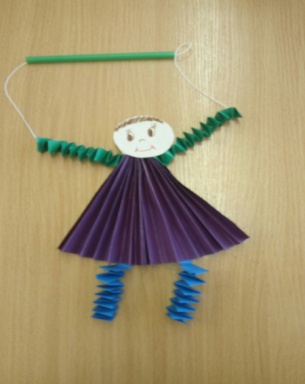 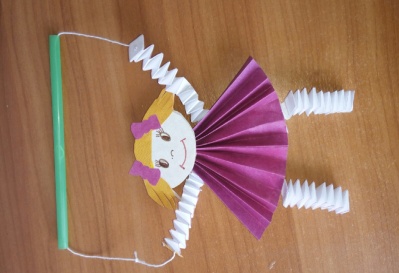 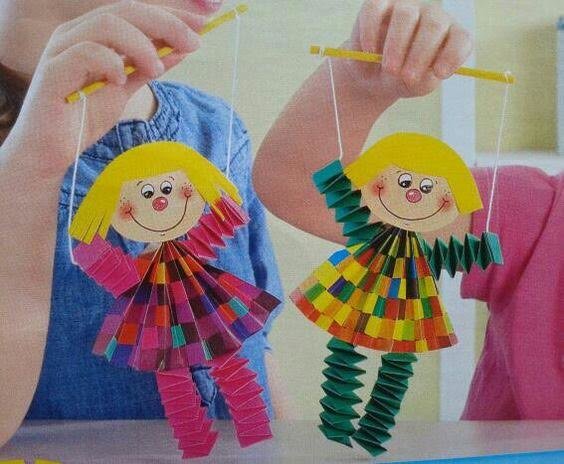 Марионетка – это театральная кукла, которая приводится в движение при помощи ниток. Своё название она получила ещё в средневековье от имени божьей матери (Marion, Marionette). Несмотря на то, что двигающиеся за счёт механической силы или при помощи нитей куклы, упоминаются ещё в Древней Греции и Древнем Египте, именно использование марионетки в храмовых постановках дало название этим театральным персонажам.Материалы: Цветная бумага, нитки, шпажка, клей, фломастеры.Работа с куклой позволяет: Развивать и совершенствовать мелкую моторику руки и координацию движений;Нести ответственность за управление куклой;Проявлять через куклу те эмоции, чувства, состояния, движения, которые в обычной жизни по каким-либо причинам человек не может или не позволяет себе проявить; Развивать фантазию и образное мышление, т.е. развивает все психические процессы. Задачи: Развивать интерес к театрально-игровой деятельности.Развивать и закреплять представление детей о различных видах кукольных театров, уметь различать их и называть.Учить правилам кукловождения.Знакомить детей со средствами речевой выразительности.Развивать эмоциональную сферу у детей.Побуждать детей придумывать истории собственного или коллективного сочинения, используя импровизации на заданный текст, для создания образа персонажа кукольного спектакля.Побуждать детей придумывать истории собственного и коллективного сочинения, используя кукол –марионеток. Ход работы. Для туловища девочки потребуется ¼ листа формата А 4. Сложить его в длину гармошкой. Гармошку сложить пополам и склеить.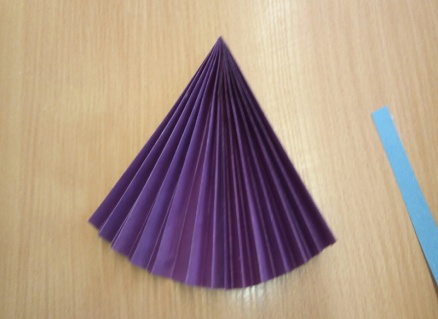 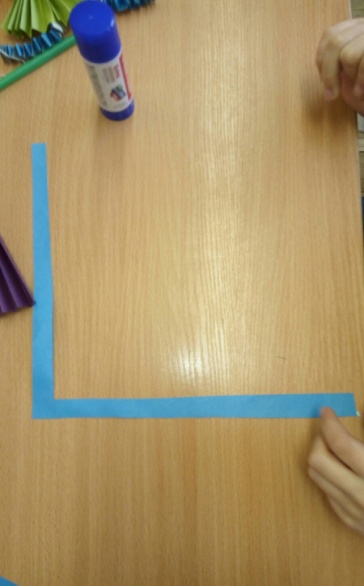 На листе бумаги начертить 8 полосок по 1 см. Нарезать их.Склеить две полоски углом.Загнуть полоску снизу-вверх, а вторую сложить слева направо.Далее продолжать складывать в том же порядке: сверху – вниз, справа – налево, снизу – вверх, слева — направо.  Так сделать все 4 детали для ручек и ножек. Края полосок для ручек заклеить, а на деталях ножек оставить, чтобы можно было подклеить к туловищу. Приклеить к платью ручки и ножки.Из бумаги телесного цвета и жёлтого цвета вырезать 2 круга диаметром 3,5 см. А также переднюю часть волос.Склеить между собой два круга, спереди приклеить деталь с чёлкой и хвостиками, которые мелко нарезать и закрутить.На шпажку привязать нитки для управления куколкой.Приклеить голову игрушке, нарисовать ротик и глазки. Из чёрной бумаги можно вырезать два овала и приклеить обувь. Края ниток вклеить в руки девочки.Кукла готова, можно играть!№ п/пФИО сотрудникаЗанимаемая должностьФункционал в проектеКостина Наталия ВасильевнаЗаведующий Руководство проектом. Подбор и расстановка кадров. Обеспечение материально-технической базы проекта. Контроль над реализацией проекта.Пажильцева Любовь Геннадиевна Заместитель заведующего по УВРОрганизационная, контролирующая, аналитическая. Составление плана, расписания встреч.Методическое сопровождение педагогов и специалистов.Куликова Юлия Булатовна Старший воспитательКоординационная, аналитическая.Составление плана, расписания встреч, деловых контактов.Методическое сопровождение педагогов и специалистов.Капкина Марина АнатольевнаВоспитатель Разработка и реализация сценариев телемостов, встреч, конспектов НОД.Информационная составляющая педагогических методов и приёмов, технологий. Обеспечение качества с учётом возможностей, мониторинг развития воспитанников.Телицына Анастасия ВикторовнаВоспитатель Разработка и реализация сценариев телемостов, встреч, конспектов НОД.Информационная составляющая педагогических методов и приёмов, технологий. Обеспечение качества с учётом возможностей, мониторинг развития воспитанников.Скороходова Елена Александровна	Музыкальный руководительРазработка и реализация сценариев телемостов, встреч, конспектов НОД.Информационная составляющая педагогических методов и приёмов, технологий. Обеспечение качества с учётом возможностей, мониторинг развития воспитанников.Щевелёва Лариса Михайловна Учитель – логопед Оказание консультативно –методической помощи, сопровождение педагогов в вопросах реализации проекта.Родительская общественность и социальные партнёрыРодители (законные представители) воспитанниковАктивное участие в реализации проектной деятельности.№ п/пНаименование имеющегося материально-технического обеспечения для реализации проекта (оборудование, программное обеспечение, контент и пр.)Кол-во (ед.)Планируемый вид использованияПроектор 1Телемост через Скайп программу, семинары-практикумы, различные мероприятия (занятия, викторины, познавательная и театральная деятельность, организованная образовательная деятельность с дошкольниками) и др.Компьютер1Телемост через Скайп программу, семинары-практикумы, различные мероприятия (занятия, викторины, познавательная и театральная деятельность, организованная образовательная деятельность с дошкольниками) и др.Ноутбук 1 Телемост через Скайп программу, семинары-практикумы, различные мероприятия (занятия, викторины, познавательная и театральная деятельность, организованная образовательная деятельность с дошкольниками) и др.Веб.камера Genius Full HD 1080p1Телемост через Скайп программу, семинары-практикумы, различные мероприятия (занятия, викторины, познавательная и театральная деятельность, организованная образовательная деятельность с дошкольниками) и др.Акустическая система  2.0 ОК – 116 «Оклик» 1Телемост через Скайп программу, семинары-практикумы, различные мероприятия (занятия, викторины, познавательная и театральная деятельность, организованная образовательная деятельность с дошкольниками) и др.Микрофон караоке беспроводной MIC – 42 «defender»2Телемост через Скайп программу, семинары-практикумы, различные мероприятия (занятия, викторины, познавательная и театральная деятельность, организованная образовательная деятельность с дошкольниками) и др.Микрофон  MIC -111 «defender»1Телемост через Скайп программу, семинары-практикумы, различные мероприятия (занятия, викторины, познавательная и театральная деятельность, организованная образовательная деятельность с дошкольниками) и др.Сеть «Интернет» или точка Wi-fi1Телемост через Скайп программу, семинары-практикумы, различные мероприятия (занятия, викторины, познавательная и театральная деятельность, организованная образовательная деятельность с дошкольниками) и др.Музыкальный центр, иные технические устройства воспроизводящие звук1Телемост через Скайп программу, семинары-практикумы, различные мероприятия (занятия, викторины, познавательная и театральная деятельность, организованная образовательная деятельность с дошкольниками) и др.Фотоаппарат1Телемост через Скайп программу, семинары-практикумы, различные мероприятия (занятия, викторины, познавательная и театральная деятельность, организованная образовательная деятельность с дошкольниками) и др.Сотовый телефон1Телемост через Скайп программу, семинары-практикумы, различные мероприятия (занятия, викторины, познавательная и театральная деятельность, организованная образовательная деятельность с дошкольниками) и др.№п/пНаименованиеЕдиница измеренияПланируемые показателиОснащенность проекта необходимым ИКТ оборудованиемКол-во комплектов, ед.Не менее 1Создание электронной базы демонстрационных материалов, творческих работ по проекту, в т.ч. электронныхКол-во ед.Не менее 5 Внедрение в образовательную практику современных технологий развития дошкольниковДоля занятий, построенных с их использованием, в % от общего числаНе менее 10%Позитивная динамика мониторинга уровня социальных компетенций воспитанниковДа/нетДа  Результативность участия воспитанников в мероприятиях (олимпиады, конкурсы и др.)Кол-во победителей, участниковНе менее 5Повышение уровня профессионализма педагогов реализующих проектКол-во КПК, обучающих семинаров, вебинаровНе менее 5Диссеминация педагогом полученного опыта на уровне ДОУ, районеКол-во участияНе менее 3Участие педагогов в различных профессиональных мероприятиях, повышающих уровень профессиональной компетентности: конференции, конкурсы и др.Кол-во участияНе менее 3Положительные результаты апробации хода реализации проекта перед родительской и педагогической общественностьюКол-во ед.Не менее 2Количество публикаций на сайте ГБДОУ Кол-во ед.Не менее 5Позитивное отношение родителей (законных представителей) воспитанников к проекту (положительные результаты диагностики: анкетирование, опрос)Доля позитивно настроенных респондентов, в % от общего числаНе менее 90%Наименование проектаМежрегиональный сетевой проект «ТЕЛЕМОСТ» (далее Проект)Основания для разработкиФедеральный закон «Об образовании в Российской Федерации» № 273 –ФЗ от 23.12.2012г. (статья 15)Федеральный государственный стандарт дошкольного образования (приказ Министерства образования и науки Российской Федерации от 17.10.2013 г. № 1155Инициатор проекта ГБДОУ детский сад № 4 комбинированного вида Пушкинского района Санкт-Петербурга Разработчики проекта Костина Наталия Васильевна -  заведующий ГБДОУ № 4; Творческая группа ГБДОУ:Пажильцева Любовь Геннадиевна - заместитель заведующего по УВР.Куликова Юлия Булатовна - старший воспитатель;Капкина Марина Анатольевна - воспитатель,Телицына Анастасия Викторовна – воспитатель.Цели, задачи проектаЦель: обогащение информационно-образовательной среды воспитанников ГБДОУ детский сад № 4 комбинированного вида Пушкинского района Санкт-Петербурга через сетевое взаимодействие с ДОУ других регионов России.Задачи:создать эффективную модель сетевого взаимодействия на основе современных технологий для обмена педагогическими идеями, способами деятельности;создать условия для позитивного изменения ГБДОУ в соответствии с требованиями ФГОС дошкольного образования и общественными ожиданиями;повысить имидж дошкольного образовательного учреждения, его конкурентоспособности на рынке образовательных услуг;развивать у всех участников образовательных отношений коммуникативные способности, доброжелательность к окружающим, готовность к сотрудничеству и самореализации;расширять условия для обеспечения доступности образования дошкольников с разными потребностями и возможностями, в том числе для детей с ограниченными возможностями здоровья (обмен опытом среди педагогов, с использованием ресурсов сети, находящихся в открытом доступе).Направления проекта1. Информационно-коммуникативное - «ТЕЛЕМОСТ».(ГБДОУ детский сад № 4 комбинированного вида Пушкинского района Санкт-Петербурга, ГБДОУ детский сад № 42 Пушкинского района Санкт-Петербурга, МДОУ детский сад № 20 «Ладушки» общеразвивающего вида с приоритетным осуществлением художественно-эстетического развития воспитанников г. Кандалакша2. Познавательное - «Знакомство с родным городом».3. Методическое пространство всех направлений.Сроки и этапы реализации проектаI этап. Подготовительно-проектировочный (февраль – май 2018 года). Диагностика имеющихся ресурсов, поиск условий для реализации.II этап. Содержательно-деятельностный (сентябрь 2018 – май 2019 год). Апробация и внедрение новшеств и преобразований в систему управленческой деятельности и образовательного процесса ГБДОУ. Начало выполнения проекта.III этап. Рефлексивно-обобщающий (апрель – май 2019 года). Подведение итогов и соотнесение результатов деятельности с целями и задачами по основным направлениям реализации проекта. Ожидаемый результат реализации проектасоздание системы взаимодействия ГБДОУ № 4, ГБДОУ № 42г. Санкт-Петербурга и МДОУ № 20 г. Кандалакша;успешная социализация воспитанников ГБДОУ;повышение качества образовательных услуг;повышение рейтинга образовательной организации.Система реализации контроля за исполнением проектаКонтроль в рамках проекта осуществляет заведующий ДОУ, заместитель заведующего по УВР, старший воспитатель. Анализ реализации проекта на Педагогическом совете ГБДОУ.Результаты реализации проекта представляются на сайте ГБДОУ, страничка группы «Яблонька».МесяцТемаТрансляция педагогического опыта работы с детьми старшего дошкольного возраста группы № 8 «Яблонька» компенсирующей направленностиДеятельность взрослых и детейКВАРТАЛ IКВАРТАЛ IКВАРТАЛ IКВАРТАЛ IСентябрьЗаседание № 1Методическое совещание педагогического состава дошкольных учреждений № 4, 20, 42.План работы:1.Обсуждение работы по сетевому взаимодействию между участниками ДОУ.- заключение договора о сетевом взаимодействии между учреждениями;-обсуждение технической связи для синхронного включения видеоконференции;- план методической работы.Прямое включение с педагогамиСогласование тематического плана работы «Телемост» на 2019-2020 уч. годОктябрь«Наш район»(Пушкин –ГБДОУ №4, Колпино – ГБДОУ№42)Предварительная работа:-Анализ исторических материалов о городе (педагоги группы).-Проект с родителями воспитанников «Моя улица».Обмен материалами (фотографии, рисунки детей, творчество родителей  о городе, в котором живут) – материал не более 10-12 слайдов; обмен материалами через электронную почту.Ноябрь«Приветствие и знакомство»Предварительная работа:Сбор материала о районе, представление презентации (по электронной почте) с видео и фотографиями детей в любимых местах города и объяснение детей о любимом месте. Обсуждение с детьми материала присланном из ГБДОУ №42, МДОУ №20Прямое включениес воспитанниками и педагогами МДОУ №20, ГБДОУ №42 Краткий рассказ детей о своем детском саде. Ответы детей на вопросы по ранее представленному материалу «Наш район»)КВАРТАЛ IIКВАРТАЛ IIКВАРТАЛ IIКВАРТАЛ IIЯнварь«Зима в нашем городе» ГБДОУ№4«Рождественская неделя» ГБДОУ№42Предварительная работа:- Проектная деятельность «Зима в Царском Селе» ГБДОУ № 4- проведение рождественских гуляний  ГБДОУ№42Прямое включениес воспитанниками и педагогами ГБДОУ №42, МДОУ №20(диалог между детьми)КВАРТАЛ IIIКВАРТАЛ IIIКВАРТАЛ IIIКВАРТАЛ IIIМарт«Педагогическая копилка»Предварительная работа:Обмен конспектами НОД совместной деятельности о своем городе (конспекты по всем видам деятельности)Прямое включениес педагогами ГБДОУ №42, МДОУ №20«Вопрос-ответ» (Обсуждение методических материалов, конспектов НОД)Апрель«Весна в нашем городе» (птицы, природа…)Предварительная работа: - согласование с педагогами ГБДОУ№4, ГБДОУ№ 42, МДОУ№ 20 регламента времени по проведению викторины,  элементов НОД, видов деятельности.Прямое включениес воспитанниками и педагогами ГБДОУ №42, МДОУ №20 Игра-викторина по сказкам А.С. ПушкинаМайИтоговая встречаПодведение итогов по сетевому взаимодействию между учреждениями Телемост «Знакомство с родным городом» Прямое включениес педагогами ГБДОУ №42, МДОУ №20Анализ проведенной работы и планирование дальнейшего взаимодействия между дошкольными учреждениями.Итого встреч:6 прямых включений6 прямых включений6 прямых включенийПЛАН РАБОТЫ гр. «ЯБЛОНЬКА» (Телемост)ПЛАН РАБОТЫ гр. «ЯБЛОНЬКА» (Телемост)ПЛАН РАБОТЫ гр. «ЯБЛОНЬКА» (Телемост)ПЛАН РАБОТЫ гр. «ЯБЛОНЬКА» (Телемост)МесяцТемаТрансляция педагогического опыта работы с детьми старшего дошкольного возраста группы № 8 «Яблонька» компенсирующей направленностиДеятельность взрослых и детейКВАРТАЛ IКВАРТАЛ IКВАРТАЛ IКВАРТАЛ IОктябрь«Наш район»(Пушкин –ГБДОУ №4, Колпино – ГБДОУ№42)Предварительная работа:-Анализ исторических материалов о городе (педагоги группы).- Подготовка презентации.Обмен материалами (фотографии, рисунки детей, творчество родителей  о городе, в котором живут) – материал не более 10-12 слайдов; обмен материалами через электронную почту.Сбор материалов: «НАШ РАЙОН» фото детей (детей с родителями) в любимых местах в городе, улицы, дома, детский сад: рисунки, фото совместных творческих работ с родителями и педагогами (время года любое).Сбор материалов: «НАШ РАЙОН» фото детей (детей с родителями) в любимых местах в городе, улицы, дома, детский сад: рисунки, фото совместных творческих работ с родителями и педагогами (время года любое).Сбор материалов: «НАШ РАЙОН» фото детей (детей с родителями) в любимых местах в городе, улицы, дома, детский сад: рисунки, фото совместных творческих работ с родителями и педагогами (время года любое).СРОК:   ______Ноябрь«Приветствие и знакомство»Предварительная работа:Сбор материала о районе, представление презентации (по электронной почте) с видео и фотографиями детей в любимых местах города и объяснение детей о любимом месте. Обсуждение с детьми материала присланном из ГБДОУ №42, МДОУ №20Прямое включениес воспитанниками и педагогами МДОУ №20, ГБДОУ №42 Краткий рассказ детей о своем детском саде. Ответы детей на вопросы по ранее представленному материалу «Наш район»)Составление рассказа о детском саде. Учить детей отвечать на поставленные вопросы о нашем городе.Составление рассказа о детском саде. Учить детей отвечать на поставленные вопросы о нашем городе.Составление рассказа о детском саде. Учить детей отвечать на поставленные вопросы о нашем городе.Срок: ______КВАРТАЛ IIКВАРТАЛ IIКВАРТАЛ IIКВАРТАЛ IIЯнварь«Зима в нашем городе» ГБДОУ№4«Рождественская неделя» ГБДОУ№42Предварительная работа:- Проектная деятельность «Зима в Царском Селе» ГБДОУ №4- проведение рождественских гуляний  ГБДОУ№42Прямое включениес воспитанниками и педагогами ГБДОУ №42, МДОУ№20(диалог между детьми)Краткосрочный проект «Зима в нашем городе» (мероприятия в зависимости от погоды), подготовить зимнюю зарисовку, приветствие или поздравление для детей других ДОУ.Краткосрочный проект «Зима в нашем городе» (мероприятия в зависимости от погоды), подготовить зимнюю зарисовку, приветствие или поздравление для детей других ДОУ.Краткосрочный проект «Зима в нашем городе» (мероприятия в зависимости от погоды), подготовить зимнюю зарисовку, приветствие или поздравление для детей других ДОУ.СРОК __________КВАРТАЛ IIIКВАРТАЛ IIIКВАРТАЛ IIIКВАРТАЛ IIIМарт19-20. 03.2019г.«Педагогическая копилка»Предварительная работа:Обмен конспектами НОД совместной деятельности о своем городе (конспекты по всем видам деятельности)Прямое включениес педагогами ГБДОУ №42, МДОУ№20«Вопрос-ответ» (Обсуждение методических материалов, конспектов НОД)Представление конспектов НОДПредставление конспектов НОДПредставление конспектов НОДСРОК _______Апрель«Весна в нашем городе» (птицы, природа…)Предварительная работа: - согласование с педагогами ГБДОУ№4, ГБДОУ№ 42, МДОУ№ 20 регламента времени по проведению викторины,  элементов НОД, видов деятельности.Прямое включениес воспитанниками и педагогами ГБДОУ №42, МДОУ№20 Игра-викторина посвященная сказкам А.С. ПушкинаПодготовка видео вопросов к викторине, подготовка музыкального элемента НОД (бал в ЦС).Подготовка видео вопросов к викторине, подготовка музыкального элемента НОД (бал в ЦС).Подготовка видео вопросов к викторине, подготовка музыкального элемента НОД (бал в ЦС).СРОК ___________МайИтоговая встречаПодведение итогов по сетевому взаимодействию между учреждениями Телемост «Знакомство с родным городом» Прямое включениес педагогами ГБДОУ №42, МДОУ№20Анализ проведенной работы и планирование дальнейшего взаимодействия между дошкольными учреждениями.Итого встреч:6 прямых включений6 прямых включений6 прямых включений